OSNOVNA ŠOLA COL UČENJE NA DALJAVO Predmet: LIKOVNA UMETNOSTDatum: 16. april 2020 Razred: 7.RISARSKI MATERIALI, ORODJA, PODLAGE IN TEHNIKERISARSKI MATERIALISuhi (svinčnik, barvni svinčnik, kreda, oglje, voščenka …)Tekoči (tuš, črnilo, vodena barvica, flomaster, kemični svinčnik …)Računalnik kot risarsko orodjeRISARSKE PODLAGE (so različnih oblik, velikosti, barv in kakovosti)risalni listi, karton, ovojni papir, šeleshamer, časopisni papir … risarske podlage so lahko različnih oblik: štirikotne, trikotne, ovalne, okrogle …RISARSKA TEHNIKA je način dela z risarskimi materiali in orodji na ustrezno podlagoMOTIV: je lahko vse, kar v resnici vidimo ali kar si predstavljamo v domišljiji (ljudje, živali, predmeti v okolju in naravi …)izražanje PO SPOMINU izražanje IZ DOMIŠLJIJEPREDSTAVNO izražanje (npr. ob glasbi)izražanje OB NEPOSREDNEM OPAZOVANJU (opazovanje in upodabljanje predmetov v naravi)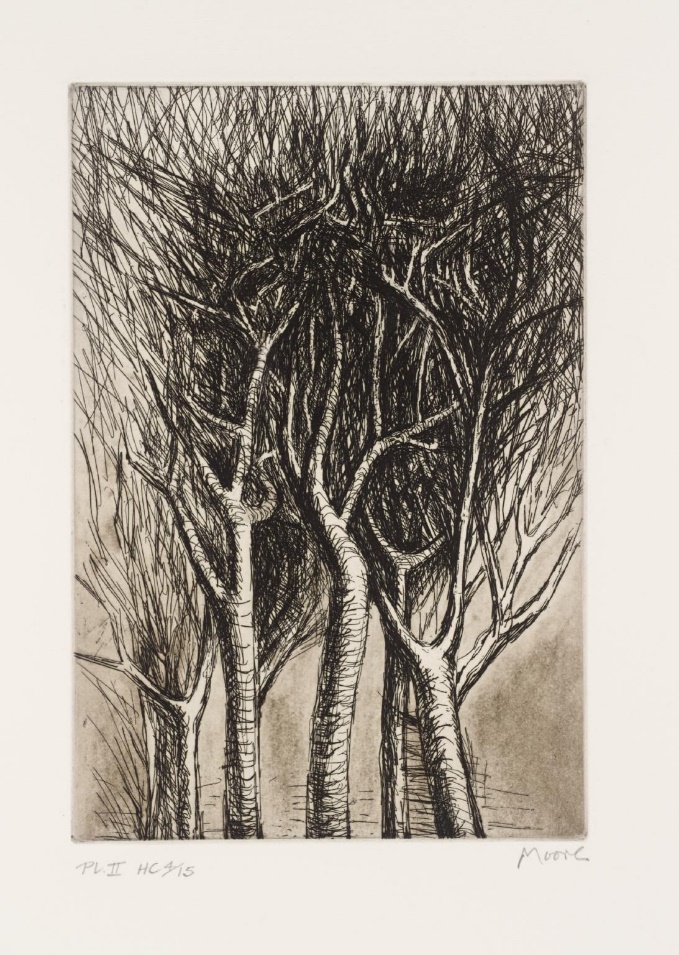 Henry Moore: Drevesa II, 1979 (Vir: internet https://www.google.com/search?rlz=1C1GCEA_enSI799SI799&sxsrf)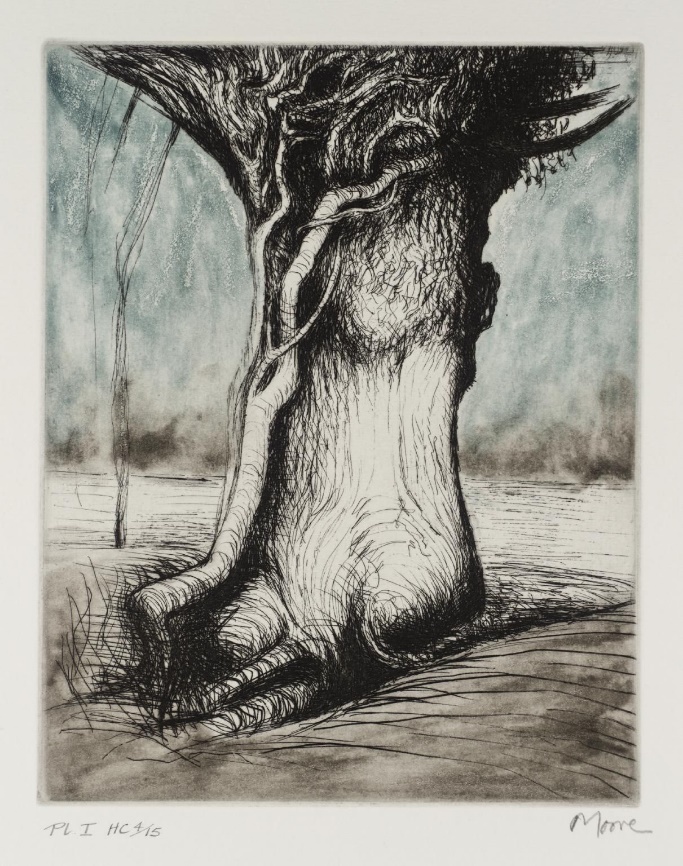 Henry Moore: Drevesa I, 1979(Vir: internet https://www.google.com/search?rlz=1C1GCEA_enSI799SI799&sxsrf)Likovna naloga:Izražanje ob neposrednem opazovanju na prostemLikovni motiv: drevo ali kakšna druga rastlina, grmiček, cvetoča veja …Izberi suhi ali tekoči risarski material (svinčnik, kemični svinčnik, flomaster … ) in poljubno risarsko podlago (kar imaš na razpolago) Velikost risarske podlage naj bo najmanj A4 (velikost velikega šolskega zvezka)Fotografijo izdelka pošlji na e-naslov: lum.otlica@gmail.comVeliko veselja pri ustvarjanju ti želim!Ana Trošt, prof. LUM